ALLEGATO A(rif. all’art. 3, comma 1, del D.P.Reg 177/2015)MODELLO DI DOMANDAAlla REGIONE AUTONOMA FRIULI VENEZIA GIULIADIREZIONE CENTRALE AMBIENTE ED ENERGIAServizio disciplina gestione rifiuti e siti inquinatiPEC ambiente@certregione.fvg.itOggetto: Domanda di contributo ai sensi dell’articolo 3, comma 10 della legge regionale 6 agosto 2015, n. 20RichiedenteComune di _________________________________________________________________________con sede in __________________________________________________________________________via _________________________________________________, n. ______, cap. ______, provincia ___telefono __________________, pec ______________________________________________________codice fiscale ______________________________* * *Il/la sottoscritto/aCognome e nome ____________________________________________________________________in qualità di: legale rappresentante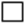  altro soggetto autorizzatochiede per  la redazione del piano della caratterizzazione;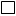  l’esecuzione della caratterizzazione e modellizzazione di analisi di rischio; l’esecuzione della caratterizzazione; la modellizzazione di analisi di rischio; la redazione del progetto operativo di bonifica o di messa in sicurezza permanente/operativa esecuzione delle attività di messa in sicurezza d'emergenza o attuazione delle misure di prevenzione; l’esecuzione di monitoraggi l’esecuzione di indagini preliminari sul sitodel sito denominato__________________________________________________________________________________________________________________________________________________________________________un contributo di euro __________________,__dichiara che:1) sussistono i presupposti per l’attivazione dell’intervento sostitutivo di cui all’articolo 250del decreto legislativo n. 152/2006;2) il numero di abitanti secondo l’ultimo censimento è di ___________;3) l’IVA, pari al ___%, presente nel preventivo di spesa, pari a euro _____________ rappresenta un costo per l’ente; non rappresenta un costo per l’ente.4) l’attività per la quale si chiede il contributo: è assistita da altri contributi pari a euro____________________,__; non è assistita da altri contributi.Allegarelazione dettagliata descrittiva del sito (con ubicazione dello stesso) e delle attività per le quali si chiede l’incentivo, corredata dall’eventuale atto di approvazione del piano di caratterizzazione e delle sue varianti o integrazioni;scheda condizioni sito redatta secondo il modello allegato B al regolamento;preventivo dettagliato delle spese da sostenere;cronoprogramma della progressione dell’attività e della spesa, nel solo caso di esecuzione della caratterizzazione o di attuazione delle attività di messa in sicurezza di emergenza o di misure di prevenzione o di monitoraggio;Comunica che il responsabile del procedimento incaricato di seguire l’attuazione dell’attività è:INFORMATIVA in materia di protezione dei dati personaliAi sensi dell’art.13 del D.Lgs. n. 196/2003 e degli artt. 13 e 14 del Regolamento (UE) 2016/679, si informa che:Titolare, Responsabile della protezione dei dati e Responsabile del trattamento:il Titolare del trattamento dei dati personali di cui alla presente informativa è la Regione Friuli Venezia Giulia, rappresentata dal Presidente, con sede in Piazza dell’Unità d’Italia 1, 34121 Trieste e recapito: Tel. +39 040 3773710, e-mail: presidente@regione.fvg.it, PEC: regione.friuliveneziagiulia@certregione.fvg.it il Responsabile della protezione dei dati (RPD) è raggiungibile al seguente indirizzo: Piazza dell'Unità d'Italia 1, 34121 Trieste, e–mail: privacy@regione.fvg.it PEC: privacy@certregione.fvg.it il Responsabile del trattamento dei dati personali è la società Insiel S.p.a., avente sede in Via San Francesco d’Assisi 43, 34133 Trieste – Tel. +39 040 373 7111.Finalità del trattamento: i dati personali acquisiti saranno trattati per le finalità connesse al procedimento in oggetto, per finalità di controllo collegate al procedimento medesimo nonché per finalità di pubblicità e trasparenza ai sensi delle disposizioni normative vigenti;Modalità del trattamento e conservazione: il trattamento dei dati avviene sia su supporti cartacei sia con modalità informatiche e telematiche che consentano la memorizzazione, la gestione e la trasmissione degli stessi, comunque nel rispetto della normativa vigente in materia di sicurezza e di riservatezza; non è adottato alcun processo decisionale automatizzato, compresa la profilazione; i dati saranno conservati per il periodo di tempo necessario al conseguimento delle finalità per le quali sono raccolti e trattati e, comunque, in conformità alle norme sulla conservazione della documentazione amministrativa; Natura del conferimento e conseguenze in caso di rifiuto: Il mancato conferimento dei dati è causa impeditiva all’avvio e al prosieguo del procedimento;Destinatari dei dati personali: i dati personali raccolti potranno essere comunicati ad altri enti pubblici e/o organi pubblici esclusivamente per le finalità di cui sopra , in conformità alle norme di legge che disciplinano il procedimento; eventuali destinatari possono essere anche soggetti terzi nell’ambito e nei limiti dell’accesso documentale nonché diffusi nei casi previsti dalla normativa di settore;Diritti dell’interessato: in relazione al trattamento l’interessato ha diritto di chiedere al Titolare del trattamento l’accesso ai propri dati personali, la loro rettifica o la cancellazione degli stessi, l’integrazione dei dati incompleti, la limitazione del trattamento, di opporsi in tutto in parte al loro trattamento, nonché il diritto di proporre reclamo al Garante per la Protezione dei dati personali;IL/LA RICHIEDENTE(Rappresentante legale/soggettoautorizzato a norma di leggeo di statuto del Comune)Luogo e data ________________Domanda corredata da n. ______________allegatiCognome NomeTelefonoe-mail